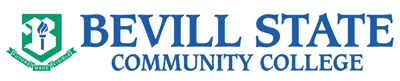 Library - Free eBooks ListAesop's Fables
http://www.aesopfables.com/ (link is external)Agamemnon by Aeschylus
http://www.bartleby.com/8/1/ (link is external)Antigone by Sophocles
http://www.bartleby.com/8/6/ (link is external)The Apology by Plato
http://www.bartleby.com/2/1/ (link is external)Bartlett's Familiar Quotations
http://www.bartleby.com/100/ (link is external)Beowulf
http://www.bartleby.com/49/1/ (link is external)The Canterbury Tales by Geoffrey Chaucer
http://www.readprint.com/work-186/Geoffrey-Chaucer (link is external)Christian Classics
http://www.ccel.org/index/classics.html (link is external)Clotelle: or, the Colored Heroine. A Tale of the Southern States by William Wells Brown
http://www.worldwideschool.org/library/books/socl/customsetiquettefolklore/ClotelleOrtheColoredHeroine/Chap1.html (link is external)The Divine Comedy
http://www.bartleby.com/20/ (link is external)Drama
http://eserver.org/drama/ (link is external)Ebooks4free.net/
http://www.ebooks4free.net/ (link is external)Fiction
http://eserver.org/fiction/ (link is external)Folklore and Mythology
http://www.pitt.edu/~dash/folktexts.html (link is external)Gray's Anatomy of the Human Body
http://www.bartleby.com/107/ (link is external)The Holy Bible (King James Version)
http://www.bartleby.com/108/Inferno by Dante Alighieri
http://www.readprint.com/work-7/Dante-Alighieri (link is external)Medieval, Renaissance, and 16th Century Literary Texts
http://www.luminarium.org/lumina.htm (link is external)Narrative of the Life of Frederick Douglass
http://www.archive.org/stream/narrativeoflifeo00dougrich#page/n4/mode/1up (link is external)The Oath and Law of Hippocrates
http://www.bartleby.com/38/1/ (link is external)The Odyssey by Homer
http://www.bartleby.com/22/ (link is external)Oedipus the King by Sophocles
http://www.bartleby.com/8/5/ (link is external)The Online Books Page
http://onlinebooks.library.upenn.edu/ (link is external)Paradise Lost by John Milton
http://readprint.com/work-1233/John-Milton (link is external)Phaedra by jean Racine
http://www.bartleby.com/26/3/ (link is external)Philosophy
http://epistemelinks.com/main/maintext.aspx (link is external)Poetry On-Line
http://eir.library.utoronto.ca/rpo/display/index.cfm (link is external)She Stoops to Conquer by Oliver Goldsmith
http://www.bartleby.com/18/3/ (link is external)The Song of Roland
http://www.bartleby.com/49/2/ (link is external)Sonnet Central
http://www.sonnets.org/alpha.htm (link is external)Tartuffe by Moliere
http://www.bartleby.com/26/4/ (link is external)The World FactBook
http://www.bartleby.com/151/ (link is external)Previous Page